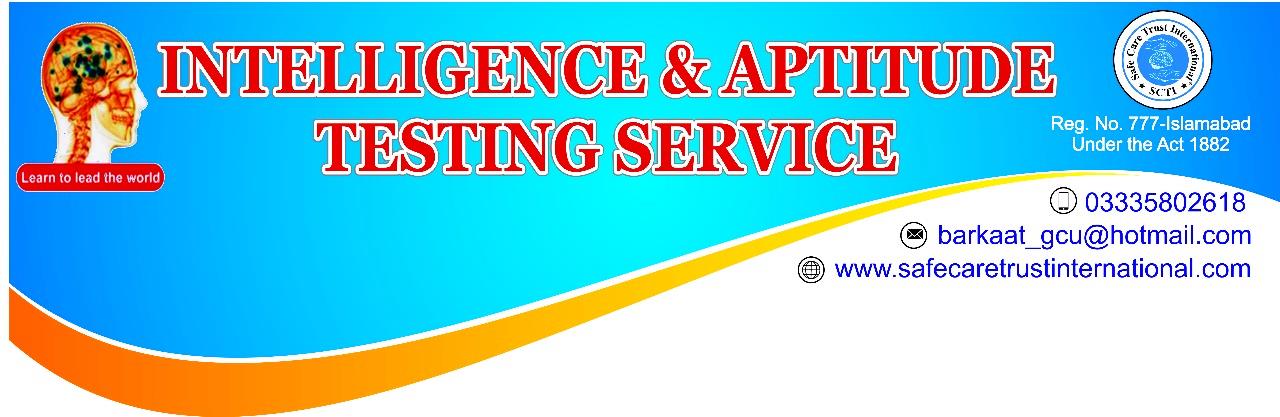 List of Students:Signature & Stamp                                                                                                                                                                    Date: ____________Name of Institution/College/School :Name of Head:Contact Number:--Complete Address:Test Date:Total Number of Students:Sr. No#Name of  StudentsFather NameAgeClass1234567891011121314151617181920212223242526272829303132333435363738394041424344454647484950